Enquêter sur une photo numériqueQuand une photographie numérique est réalisée, quelles informations peut-on lier à cette photographie ?On récupère une photo au format jpg : « photo_énigme_1.jpg » et on souhaite accéder à ses métadonnées.
- À l’aide d’un clic droit, accéder aux propriétés et sélectionner l’onglet « Détails ». Chercher des informations qui ont été listées dans la question 1, et rédiger une courte description des conditions de prise de vue de la photo.
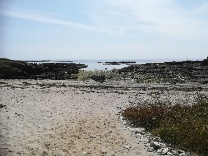 - Aller sur le site https://www.pic2map.com/ et faites glisser le fichier de la photographie pour que le site analyse ses métadonnées. 
Où la photographie a-t-elle été prise ? Comment cette information est-elle stockée dans le fichier ?Pour l’image « photo_énigme_2.jpg », récupérez le maximum d’informations à l’aide de ses métadonnées. Rédigez une brève description du contexte de cette photo, en citant ces éléments.
Une photographie possède-t-elle toujours des métadonnées ? Pourquoi ?Quels peuvent être les avantages d’avoir des métadonnées dans une image ? et les désavantages ?
